TESTAMENT ÉLISE LEJEUNE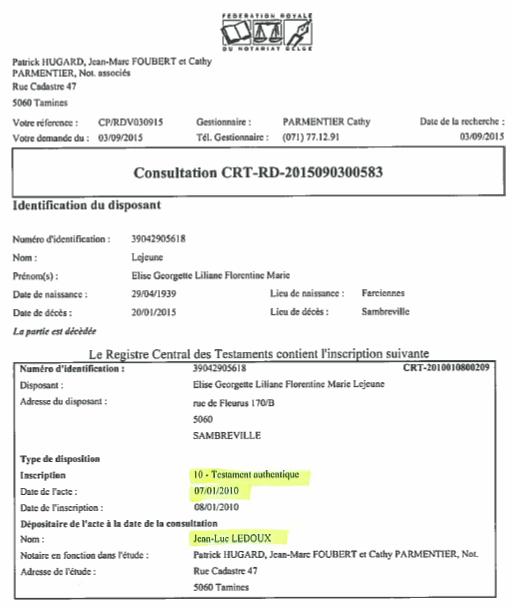 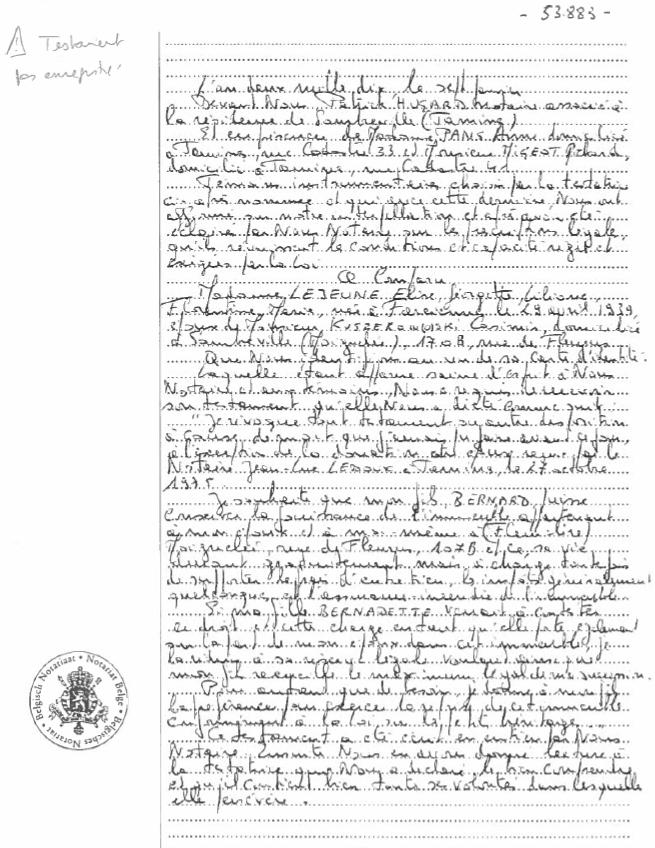 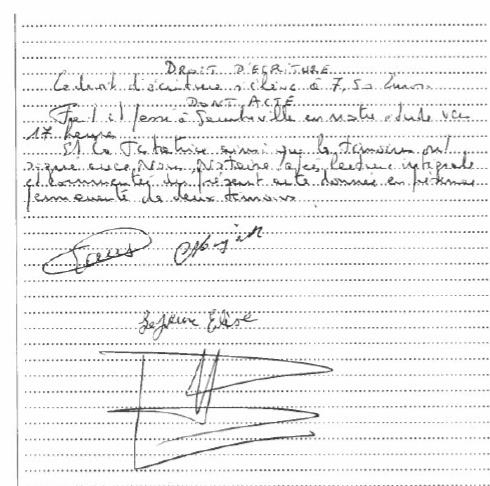 